Министерство науки и высшего образования Российской ФедерацииФедеральное государственное бюджетное образовательное учреждение высшего образования«Кубанский государственный университет»Экономический факультетКафедра мировой экономики и менеджментаО Т Ч Е ТО ПРОХОЖДЕНИИ ПРОИЗВОДСТВЕННОЙ ПРАКТИКИ (ПРЕДДИПЛОМНОЙ ПРАКТИКИ)Краснодар 2020СОДЕРЖАНИЕВведение	31 Анализ современного состояния валютно-финансовых отношений стран ЕАЭС	72 Изучение применения зарубежного опыта валютно-финансовой интеграции в странах ЕАЭС	203 Разработка основных направлений валютно-финансового регулирования для стимулирования интеграции	26Заключение	31Список использованных источников	34Приложения	36ВВЕДЕНИЕМировая экономика в XXI столетии вступила в качественно новый этап интернационализации хозяйственной жизни, связанный с процессом глобализации в сфере финансов. Происходят глубокие изменения в содержании и формах развития всей системы мирохозяйственных связей, включая интеграционные процессы в валютно- финансовой сфере. Глобализация, характеризуемая растущей экономической взаимозависимостью стран всего мира, находится в диалектическом взаимодействии с другой формой интернационализации хозяйственной жизни, а именно с процессом регионализации. В настоящее время глобализация и регионализация являются основополагающими тенденциями, влияющими на состояние и перспективы функционирования мировой валютной системы, а также региональной валютной интеграции. Несмотря на определенное сходство предпосылок, объективной основы и движущих сил развития этих двух форм интернационализации, между ними имеются важные различия, которые связаны не только с масштабами, но, что особенно важно для последствий глобализации и регионализации, с их экономическим содержанием.В зарубежной научной литературе оба эти процесса применительно к анализу валютно-финансовых отношений фактически отождествляются по своему экономическому содержанию и определяются общим понятием "финансовая интеграция" или "интеграция финансовых рынков. Однако на практике участниками реальной интеграции как высшей формы интернационализации хозяйственной жизни могут быть лишь страны, отвечающие определенным критериям экономического развития и финансовой устойчивости. Регионализация, с одной стороны, является важной составной частью общего процесса глобализации, а с другой - выражает региональные интересы участников более тесно интегрированных объединений, стремящихся развиваться в условиях валютной и финансовой стабильности.Таким образом, актуальность темы и направленность исследования обусловлены постоянно возрастающей ролью валютной интеграции в системе мирохозяйственных связей и связанной с этим необходимостью: теоретически обосновать перспективы евразийской валютной интеграции в условиях диалектического взаимодействия глобализации и регионализации в сфере финансов в процессе интернационализации хозяйственной жизни; исследовать внутренние и внешние аспекты развития региональной валютной интеграции.Цель работы – выявить наиболее перспективные направления регулирования развития валютно-финансовых отношений стран ЕАЭС в условиях углубления экономической интеграции.Для достижения поставленной цели определены следующие задачи: – провести анализ современного состояния валютно-финансовых отношений стран ЕАЭС;– рассмотреть перспективы трансформации валютно-финансовых отношений в ЕАЭС;– изучить применение зарубежного опыта валютно-финансовой интеграции в ЕАЭС;– разработка основных направлениЙ регулирования валютно-финансовой сферы в ЕАЭС для стимулирования процессов интеграции.Объектом работы является процессы экономической интеграции, предопределяющие развитие валютно-финансовых отношений стран ЕАЭС.Предметом работы являются валютно-финансовые отношения между странами ЕАЭС, трансформирующиеся в условиях углубленной интеграции.Методологическую основу работы составляют принципы логики и диалектики, субъективно–объективный, ретроспективный и функционально – структурный анализ. В работе использованы такие приемы исследования как анализ и синтез, систематизация, группировка, сравнение и другие.Информационной базой работы послужили статистические данные Аналитического центра при правительстве РФ, отчеты Евразийской экономической комиссии, постановления Высшего Евразийского экономического совета, отчеты об экономических показателям Евразийского экономического союза, работы отечественных и зарубежных авторов.Теоретическая значимость работы заключается в проведенном анализе перспектив развития валютно–финансовых отношений между странами ЕАЭС в условиях углубления интеграции, основанном на изучении зарубежном опыта валютно–финансовой интеграции и анализе текущего состояния интеграции стран ЕАЭС. Результаты данного могут быть использованы в ходе дальнейшего изучения процесса экономической интеграции стран ЕАЭС.Практическая значимость исследования заключается в разработке новых направлений регулирования валютно-финансовой сферы в ЕАЭС для стимулирования процессов интеграции.Работа включает введение, три главы, заключение, список литературы.В первой главе рассматриваются теоретические основы развития валютно-финансовых отношений в условиях углубления интеграции, анализируются концепции экономической и валютно-финансовой интеграции зарубежных экономических школ, изучаются методологические подходы российских ученых к регулированию валютно-финансовых отношений на различных стадиях интеграцииВо второй главе изучается опыт преобразования валютно-финансовых отношений в интеграционных объединениях, исследуются причины трансформации валютно-финансовых отношений в экономических союзах, анализируется современного состояния валютно-финансовых отношений стран ЕАЭС.В третьей главе рассматриваются перспективы трансформации валютно-финансовых отношений в ЕАЭС, исследуется применение зарубежного опыта валютно-финансовой интеграции в ЕАЭС, разрабатываются сновные направления регулирования валютно-финансовой сферы в ЕАЭС для стимулирования процессов интеграции.Новизна данной работы заключается в разработке и предложении новых перспективных направлений регулирования валютно-финансовых отношений стран ЕАЭС для стимулирования процесса интеграции стран Союза, разработка шагов для создания общего финансового рынка, введения единой наднациональной валюты, учреждения Евразийского Центрального банка и либерализации валютных операций между странами ЕАЭС. Применение результатов данного исследования на практике принесет следующие выгоды странам ЕАЭС: осуществление платежей с минимальными затратами, оптимизация финансовых и инвестиционных потоков между странами ЕАЭС, оптимизация административных процедур, стимулирование развития технологических возможностей и технических инноваций, устранение валютного риска во внешнеэкономических операциях между странами ЕАЭС. выравнивания уровней развития стран, совершенствования расчетных операций на многосторонней основе, формирования финансовых ресурсов, необходимых для последующего прохождения соответствующих этапов валютной интеграции.1 Анализ современного состояния валютно-финансовых отношений стран ЕАЭСИнтеграция в рамках Евразийского экономического союза достигла того этапа, когда дальнейшее сближение экономик стран-членов, унификация политики, снятие барьеров и ограничений требуют активных мер по созданию и внедрению единых валютно-финансовых механизмов, адекватных современным реалиям. Договор о ЕАЭС содержит отдельный раздел «Реализация основных на-правлений согласованной макроэкономической политики», в котором более подробно изложены механизм реализации согласованной макроэкономической политики, а также полномочия и функции государств–членов ЕАЭС и Ко-миссии. Договором о ЕАЭС определяется, что государства–члены:– согласовывают меры, направленные на использование интеграционного потенциала в тех сферах и отраслях экономики, где это необходимо или целесообразно (в базовом Соглашении было предусмотрено проведение государствами–членами только консультаций);– учитывают при проведении согласованной макроэкономической поли-тики основные направления экономического развития, основные ориентиры макроэкономической политики;– разрабатывают и реализуют при участии Комиссии совместные меры, направленные на стабилизацию экономической ситуации (в базовом Соглашении была предусмотрена разработка государствами–членами только предложений по мерам);– формируют экономическую политику в рамках количественных значений макроэкономических показателей, определяющих устойчивость экономического развития (годовой дефицит консолидированного бюджета сектора государственного управления, долг сектора государственного управления, уровень инфляции).ЕАЭС, созданный в 2015 г., в настоящее время выходит на обновленную, более устойчивую траекторию развития, движение по которой требует углубления финансовой интеграции. В 2018 г., во время российского председательства в ЕАЭС, происходила планомерная либерализация финансового рынка при одновременном выравнивании нормативного и правового пространства и усилении регулятивной роли Евразийской экономической комиссии (ЕЭК). Координация действий по формированию единого финансового рынка с высоким уровнем безопасности является приоритетным направлением развития ЕАЭС.В 2016 г. Совет ЕЭК одобрил проект Соглашения «О согласованных подходах к регулированию валютных правоотношений и принятии мер либерализации», направленного на устранение ограничений в от-ношении валютных операций, осуществляемых резидентами, гармонизацию законодательства в сфере валютного регулирования, создание условий для беспрепятственного прохождения платежей, расчетов и свободного движения капитала на единой таможенной территории Союза. Одним из ключевых документов, обеспечивающих прогресс на этом направлении, стала Концепция формирования общего финансового рынка ЕАЭС. В декабре 2016 г. главы стран Союза поручили правительствам и центральным/национальным банкам государств ЕАЭС совместно с ЕЭК разработать проект концепции. Этот основополагающий документ определяет цели, за-дачи и ключевые направления формирования общего финансового рынка с указанием этапов и мероприятий по их реализации, правовую основу его функционирования, порядок информационного взаимодействия и административного сотрудничества регуляторов финансового рынка, задачи и полномочия наднационального органа по регулированию общего финансового рынка ЕАЭС. Спустя два года после подписания Договора о ЕАЭС стороны в 2017 г. под-твердили взятые на себя обязательства к 2025 г. сформировать общий финансовый рынок в банковской и страховой сферах, а также в сегменте обращения ценных бумаг.В сентябре 2018 г.  главы национальных банков государств ЕАЭС подписали Соглашение о гармонизации законодательства в финансовой сфере. документ разработан в целях достижения большего прогресса по созданию общего финансового рынка, обеспечения взаимного признания лицензий на осуществление деятельности во всех секторах финансовых услуг и недискриминационного взаимного доступа на финансовые рынки государств. Содержание Соглашения определяет направления и порядок гармонизации законодательства государств ЕАЭС в банковском, страховом секторах и секторе услуг на рынке ценных бумаг на основе международных принципов и стандартов, а также наилучших трансграничных практик. При его подготовке учитывался не только опыт ЕС и АСЕАН, но и соответствующие стандарты ведущих международных организаций, прежде всего ОЭСР и ООН. Документ предусматривает разработку плана гармонизации законодательства государств-членов, который фактически станет «дорожной картой» по сближению норм и требований национальных законодательств в финансовой сфере. Важно заметить, что подписанный документ создает предпосылки для создания к 2025 г. наднационального регулятора. Декларация о дальнейшем развитии интеграционных процессов в рамках Евразийского экономического союза, принятая в декабре 2018 г., рассматривает общий финансовый рынок как один из важных инструментов обеспечения максимальной эффективности единого рынка ЕАЭС и реализации его возможностей для бизнеса и потребителейНа данном этапе Евразийской экономической комиссией проводится активная работа по интенсификации расчетов в национальных валютах, однако до сих пор не определена единая концепция развития валютно-финансовой интеграции ЕАЭС. В связи с этим целесообразно оценить различные сценарии и механизмы валютно-финансовой интеграции стран ЕАЭС, их эффекты, эффективность и роль в нивелировании внешних шоков. Общепринятым подходом к выделению этапов интеграции выступает теория Б. Баласса, согласно которой валютный союз является высшей ступенью экономической интеграции и представляет собой общую валютную систему, утвержденную международным соглашением стран – участниц этого союза.Ввиду особенностей интеграционного формирования экономики стран – членов ЕАЭС соответствуют не всем критериям теории оптимальных валютных зон, однако динамика взаимного товарооборота свидетельствует в пользу потенциала развития валютной интеграции в рамках ЕАЭС (рисунок 1). Динамика изменений структуры торговли свидетельствует о развитии интеграционных процессов. Рисунок 1 – доля взаимной торговли государств – членов ЕАЭС в совокупном объеме внешнеторгового оборота (составлено автором по материалам [8])Так, увеличились доли продаж товаров на рынке ЕАЭС Россией (с 8,1% в 2015 г. до 8,8% в 2019 г.). Казахстаном (с 20,8% В 2015 до 22.2% в 2019), Арменией (с 26,3% в 2015 до 30,1 % в 2019) и Беларусью (с 49,5 % в 2015 до 50,8% в 2019).Наибольший удельный вес во взаимной торговле в разрезе стран наблюдается с Российской Федерацией, наименьший удельный вес имеет Республика Армения (рисунок 2).Рисунок 2 – Доля государств – членов ЕАЭС в экспорте и импорте взаимной торговли (составлено автором по материалам [8])Наибольшую долю в поставках на общий рынок имеет Российская Федерация (63,6% объема совокупного экспорта в 2019 г.). Значительны также вклады Республики Беларусь (23,8%) и Республики Казахстан (10,4%). Доли Республики Армения и Киргизской Республики невелики (1,2% и 1% соответственно). Большая часть закупок (импорта) приходится на Республику Беларусь (36,3%) и Российскую Федерацию (33,1%). Республика Казахстан приобретает на рынке ЕАЭС 24,5% общего объема предложенных товаров, Киргизская Республика – 3,3%, Республика Армения – 2,8%.Таким образом, по результатам проведенного анализа можно судить о достаточно высоком удельном весе взаимной торговли стран ЕАЭС в общем внешнеторговом обороте, что выступает одной из предпосылок дальнейшего развития валютно-финансовой интеграции.Во внутренних расчетах преобладает российский рубль, который в период 2013–2019 гг. укрепил свои позиции. Использование российского рубля во внутрисоюзных расчетах вместо доллара США обусловлено желанием избежать валютных рисков и отсутствием механизмов их хеджирования (рисунок 3).Рисунок 3 – Валютная структура платежей во внешнеэкономической деятельности между странами ЕАЭС (составлено автором по материалам [8])Что касается торговли стран ЕАЭС с третьими странами, то там наблюдается другая ситуация (таблица 1). Преобладание доллара США в расчетах с третьими странами в Казахстане и России связано с тем, что данные страны являются поставщиками на мировые рынки сырьевых ресурсов, мировые цены на которые традиционно формируются в долларах США. В Киргизской Республике доллар преобладает в расчетах как по экспортным, так и по импортным сделкам. Причин тому три: 1) Первая причина касается непосредственно географии и предмета сделок. Примерно 65 процентов товарооборота республики приходится на страны, не входящие в Евразийский союз. Причем основным товаром, который предлагает Киргизия за рубеж, остается золото, вывозимое в дальнее зарубежье. Тогда как основной импортный поток в Киргизию поступает из Китая, который также предпочитает заключать сделки не в национальных валютах, а в резервной.2) Вторая причина - значительный дисбаланс в объемах экспорта и импорта. Объемы импорта превышают объемы экспорта более чем в два раза, поэтому Киргизия не может отказаться от использования резервной валюты.3) Третья причина - обязательства перед внешними кредиторами республики. По данным Министерства финансов, государственный долг Кыргызстана составляет 4,4 миллиарда долларов. Из них 3,7 миллиарда долларов – это внешний долг. И большая часть этих заимствований, а именно 1,7 миллиарда долларов приходится на Китай, предпочитает заключать сделки не в национальных валютах, а в резервной. По этим причинам теперь в валютной структуре обязательств преобладают платежи в долларах.Таблица 1 – Валютная структура внешней торговли стран ЕАЭС с третьими странами за 2019 г., (%) (составлено автором по материалам [8])Таким образом, можно отметить, что ввиду высокой доли доллара США в расчетах с третьими странами целесообразно минимизировать внутри сообщества долю расчетов в долларах США за счет наращивания долей расчетов в национальных валютах либо использования единой единицы расчетов. Высокий уровень долларизации снижает независимость денежно-кредитной политики стран ЕАЭС, усиливая вероятность возникновения внешних экономических рисков при валютной интеграции.В таких условиях для повышения устойчивости стран ЕАЭС необходимо увеличение возможности контроля над взаимной торговлей между странами. Расширение использования национальных валют во взаимных расчетах способствовало бы увеличению внешнеторгового оборота и, соответственно, доли взаимной торговли.Ключевой вопрос стратегии в отношении развития взаимных расчетов в ЕАЭС заключается в том, чему следует отдавать приоритет: наращиванию расчетов в рублях между Россией и партнерами или попыткам одновременно расширять сферу расчетов в национальных валютах партнеров. Представляется, что перспективным является первый из этих вариантов, тогда как реализация второго – дело отдаленного будущего.В ЕАЭС рубль находит широкое применение в торговых расчетах России с партнерами и исходящих из России денежных трансфертах. При этом в рублях совершается лишь небольшая часть взаимных расчетов евразийскими партнерами России друг с другом, а их собственные валюты практически не находят применения. С учетом малых размеров взаимной торговли, обмена трансфертами (за отдельным исключением казахско-киргизских экономических отношений) эта ситуация вряд ли существенно изменится. Нынешняя ситуация по-прежнему далека от формирования интегрированного платежного пространства на розничных рынках товаров и услуг и на финансовых рынка.Следовательно, затраты на масштабный проект инфраструктуры мультивалютных расчетов не представляются экономически рациональными.Серьезным препятствием является и низкая ликвидность рынков взаимной конверсии валют государств – членов ЕАЭС, тогда как факторы макроэкономических условий и макроэкономической политики не создают предпосылок к стабильности валютных курсов. Иначе говоря, препятствующий фактор – высокий курсовой рискЗначительная часть дискуссий о валютной интеграции и проведении согласованной валютной политики государствами – членами ЕАЭС посвящена выбору оптимального «якоря» между двумя основными альтернативами: стабильностью цен и устойчивостью валютного курса.После перехода Банка России к таргетированию инфляции с опорой на режим плавающего курса рубля Казахстан последовал этому примеру, утратив возможность удерживать тенге в параметрах прежней курсовой политики. Беларусь также стала допускать гибкость курса национальной валюты, ориентируя денежно-кредитную политику на контроль роста денежной массы. В обоих случаях пересмотр политики сопровождался девальвациями и повышением волатильности курсов национальных валют к российскому рублю и доллару США. Киргизский сом и армянский драм с 2013 г. тоже показывали возросшую волатильностьСценарий возврата центральных банков к политике стабильности валютных курсов не представляется вероятным в среднесрочной перспективе, в частности из-за сложившейся ситуации на мировом рынке углеводородного топлива и ограниченной доступности ликвидности в свободно используемых валютах. Приоритетом останется снижение инфляции (стабильность цен), рассматриваемая как ключевой фактор для создания благоприятного инвестиционного климата и дедолларизации.Тем не менее предложенная Евразийской экономической комиссией идея установления государствами – членами ЕАЭС единого целевого уровня инфляции для стабилизации курсов национальных валют не представляется реалистичной по ряду причин. Между экономиками пяти стран сохраняются фундаментальные, структурные различия и подверженность асимметричным шокам, которые могут усиливать волатильность курсов отдельных валют. Более того, курс каждой национальной валюты, оставаясь предметом особого внимания экономических регуляторов, не свободен от влияния их решений и действий, обусловленных экономической целесообразностью.Пяти экономикам было бы сложно согласовать цель по снижению инфляции. Играет роль, в частности, отсутствие выверенного, общепризнанного аппарата математического моделирования, который мог бы послужить основой для согласования. Различаются инструментарии, используемые центральными банками государств – членов ЕАЭС для достижения операционных целей денежно-кредитной политики. Эффективность применения этих механизмов также неодинакова. Еще более сложной задачей представляется согласование в мультинациональном формате денежно-кредитной и налогово-бюджетной политики. Между тем это необходимое условие результативности таргетирования инфляции (тем более при проведении согласованной монетарной политики несколькими странами). Преимущества таргетирования инфляции в качестве рамочного формата монетарной политики в странах с незавершенными структурными трансформациями в экономике не очевидны. Опыт Армении показывает, что в интервале 10 лет это не снизило волатильности цен, но сдерживало рост экономики. Центральный банк республики в последние годы сместил акцент со стабильности цен на курсовую стабильность (то есть политика менялась в направлении, противоположном наблюдавшемуся тренду в других государствах – членах ЕАЭС). Разумно исходить из того, что в среднесрочной перспективе страны объединения будут выстраивать денежно-кредитную политику в направлении стабилизации внутренних инфляционных процессов, однако выдерживая курс на собственные ориентиры в снижении инфляции и оставляя значительное пространство для колебаний взаимных обменных соотношений национальных валют и их курсов к доллару США. Трудно ожидать, что импульсом к росту расчетов в национальных валютах в ЕАЭС может стать повышение стабильности (предсказуемости) валютных курсов. Скорее правы эксперты, полагающие, что закрепление достигнутой доли рубля в расчетах между Россией и евразийскими партнерами, ее повышение может придать новые стимулы выполнению договора о ЕАЭС, в том числе его положений о проведении согласованной макроэкономической и курсовой политики.Таким образом, в фокусе рассчитанной на перспективу программы валютной интеграции должно находиться использование в расчетах российского рубля. Значение правовых и инфраструктурных аспектов проблемы является вторичным.Увеличение доли рубля в расчетах достигнуто при нынешнем состоянии валютного законодательства государств – членов ЕАЭС на основе межбанковских корреспондентских связей и внебиржевого обмена валют (при по-прежнему невысокой репрезентативности биржевых котировок).Исходя из всех изложенных тезисов, можно предположить, что центральная роль принадлежит мерам по наращиванию потенциала взаимной торговли в ЕАЭС. В этой области возможны варианты как целенаправленных практичных решений, так и адаптивной тактики.Фундаментальное значение для евразийской интеграции имеют увеличение взаимного торгового оборота, диверсификация его товарной структуры, сохранение конкурентных позиций на рынках и по возможности их расширение. Большое значение при этом придается минимизации изъятий из общего торгового режима и сокращению нетарифных барьеров.Ключевой вопрос заключается также в финансовой поддержке взаимной торговли и инвестиций.Недостаток таргетирования инфляции в том, что достижение промежуточной цели по темпам роста цен может быть сопряжено с систематически высоким уровнем процентной ставки. В экономике, где есть необходимость трансформаций, высокие процентные ставки ведут к консервации отсталых структур и создают предпосылки контрпродуктивного эффекта вследствие инфляции издержек.В крупных экономиках с формирующимися рынками, где монетарная политика направлена в первую очередь на снижение инфляции (обеспечение стабильности цен), часто создаются параллельные системы поддержки экономического развития на основе доступного кредита (например, в Бразилии, Индии, Корее).Российская практика показала, что программы стимулирования экспорта и поддержки малого и среднего бизнеса, финансирование которых осуществлялось через систему Банка развития и внешнеэкономической деятельности, были недостаточно эффективными. Бюджетное фондирование не обеспечивало снижения эффективной ставки по кредитам до широко востребованного уровня; организации в системе Банка развития нуждались в докапитализации.В условиях уменьшения нефтегазовых доходов бюджета (при наличии факторов, препятствующих восстановлению на мировом рынке нефти уровня цен, наблюдавшегося перед падением в 2014 г.), бюджетного дефицита и сокращения ресурсов суверенных фондов возможности государственной поддержки проектов развития экономического и экспортного потенциала России значительно сузились. Доступ на международный финансовый рынок ограничен санкциями.Развитие внутреннего финансового рынка до уровня, когда он сможет удовлетворить потребности экономики в долгосрочном финансировании, может потребовать гораздо больше времени, чем имеется в запасе для использования сохраняющихся конкурентных преимуществ после девальвации рубля и закрепления достигнутых результатов в интеграционном проекте ЕАЭС.В связи с этим идея создания валютного союза в ЕАЭС с использованием новой коллективной денежной единицы, хотя и не нашла отражения в тексте Договора о Евразийском экономическом союзе, остается актуальной и обсуждаемой.В настоящее время нет ни экономических, ни политических предпосылок к введению единой валюты. Однако формирование валютного союза, как известно из европейского опыта, – длительный процесс, успех которого в немалой степени зависит от удачного старта. Например, в экспертных кругах высказываются далеко идущие идеи относительно концепции расчетов при распределении ввозных таможенных пошлин между странами ЕАЭС.Вместе с тем следует отметить, что существенными условиями развития интегрированного розничного платежного пространства ЕАЭС являются повышение доли безналичных расчетов на рынках товаров и услуг и дедолларизация. Этому способствовали бы меры по обеспечению доступности финансовых услуг и повышению уровня финансовой грамотности населения в странах ЕАЭС.Проанализировав текущее состояние валютно-финансовой интеграции стран ЕАЭС, можно сделать следующие выводы:1) Необходимо отметить, что в силу масштаба ключевую роль в экономике ЕАЭС играет российская экономика, поэтому рецессия в Российской Федерации несет определенные риски для экономик стран региона. Сложившаяся ситуация показывает, что решения, принимаемые Российской Федерацией в области макроэкономической политики, в частности выбор комбинации мер по реализации макроэкономической корректировки, оказывают значительное влияние на ситуацию в экономиках других государств–членов ЕАЭС. В то время как обратное влияние отдельно взятых экономик на экономику России и экономики других государств–членов ЕАЭС носит ограниченный характер.2) Российский финансовый рынок по глубине и ликвидности, размерам бизнеса и устойчивости институтов (посредников), развитию трейдинговой и посттрейдинговой инфраструктуры, надзорно-регулятивного аппарата привлекателен при прочих равных условиях для инвесторов из других государств – участников ЕАЭС. Для обеспечения равноценной привлекательности финансовых рынков этих стран, которые находятся в разных стадиях развития, необходима дополнительная работа, в том числе в нормативно-правовом поле.3) В государствах – членах ЕАЭС действуют либеральные валютные законодательства (особенности законодательства Беларуси не препятствуют проведению расчетов в валютах, отличных от свободно используемых). По общему признанию экспертного сообщества, законодательных препятствий для расчетов в национальных валютах нет. Вопрос будет окончательно исчерпан после подписания документа о согласованных подходах к регулированию валютных правоотношений и принятии мер либерализации.2 Изучение применения зарубежного опыта валютно-финансовой интеграции в странах ЕАЭСАнализ международного опыта экономической интеграции в валютной и финансовой сферах, прежде всего накопленного в Европе, полезен при определении модели валютной интеграции в рамках ЕАЭС. Тем более, что с учетом опыта других региональных интеграционных объединений дискуссия о вариантах развития валютной интеграции в рамках ЕАЭС не беспочвенна. Запрос на валютную интеграцию обусловлен не только внешними факторами, но внутренними предпосылками. Государства–члены ЕАЭС перешли на стадию строительства экономического союза, в рамках которого будет обеспечиваться свобода передвижения товаров, услуг, капитала и рабочей силы и проводиться единые или скоординированные политики в ключевых областях экономики.На основе зарубежного опыта валютно-финансовой интеграции можно сделать следующие выводы:1) Монетарная интеграция не сводится только к введению единой валюты. Ее содержание более обширное: от обеспечения стабильности валютных курсов до создания единого наднационального регулятора. Единая валюта — это лишь конечный видимый и осязаемый атрибут валютного союза.2) В учредительных документах европейской экономической интеграции, в частности Римском договоре 1957 г., вопросы углубления взаимодействия в валютной сфере были прописаны сжато. В тот период валютная стабильность обеспечивалась в глобальном масштабе — в рамках Бреттон-Вудской системы. Необходимость координации усилий в данной сфере на региональном уровне отсутствовала.3) На разных этапах развития движущими силами валютной интеграции в Европе выступали как внешние, так и внутренние факторы. Так, например, в 1960–1970-е гг. попытки валютной интеграции в рамках Европейского экономического сообщества были продиктованы прежде всего внешними факторами и явились ответом европейских государств на кризис Бреттон-Вудской системы. По сути, была сделана попытка перенести механизмы валютной координации, существовавшие ранее на глобальном уровне, на уровень региональный. Внутренних же предпосылок для валютной интеграции европейское интеграционное объединение на тот момент не имело. Именно поэтому предложения, изложенные в докладе премьер-министра Люксембурга П. Вернера в 1970 г., оказались нереализованными. Они опередили время и не соответствовали уровню интегрированности национальных европейских экономик на тот момент. В результате к концу 1970-х гг. европейские государства перешли к формату валютной интеграции, отвечающему достигнутому уровню экономической интеграции в рамках Сообщества. В рамках Европейской валютной системы обеспечивалась валютная стабильность, необходимая для реализации целей Римского договора — построения общего рынка. Реальный же запрос на валютную интеграцию на уровне Сообщества назрел лишь к середине 1980-х гг., когда формирование единого европейского рынка стало реальностью, существенно возросла взаимозависимость национальных экономик государств–членов ЕЭС, и отсутствие координации в валютной сфере стало преградой сотрудничеству в условиях единого экономического пространства. В тот момент валютная интеграция получала достаточные внутренние импульсы.4) Интеграцию в валютной сфере не следует рассматривать в отрыве от интеграции экономической. Это взаимодополняемые процессы. Максимальный эффект валютная интеграция способна дать только при достаточном уровне экономической интеграции. Связка «экономический и валютный союз» представляет собой высшую ступень экономической интеграции. Именно этот подход был заложен в основу «плана Делора», а затем и Маастрихтского договора. Следовательно, речь идет не о простейшем виде валютного союза, а подлинном интегрированном объединении, которое в своем развитии проходит несколько этапов. На первом этапе обеспечивается функционирование единого рынка, включая свободу движения капитала, и сокращаются пределы колебаний обменных курсов национальных денежных единиц, усиливается координация макроэкономической политики. На втором этапе наступает конвергенция основных экономических показателей. И лишь на третьем этапе вводится единая валюта и создается единый центральный банк. Планы по завершению строительства ЭВС к 2025 г., озвученные в 2015 г. в докладе «пяти президентов», свидетельствуют также, что «подлинный экономический и валютный союз» возможен только при параллельном развитии фискального, финансового и политического союзов. Недоработки по данным направлениям в 1990-е гг. явно проявились в период кризиса зоны евро. Их устранением в ЕС и планируют заниматься в ближайшем будущем.5) Интеграция «разных скоростей» не вредит, а напротив, способствует интеграционному строительству. С подписанием Маастрихтского договора идея «Европы двух скоростей» легализовалась и перестала восприниматься как нечто пагубное. Страны, наиболее готовые к интеграции, продолжают путь вперед, а остальные присоединяются по мере готовности. Данный подход полезен, так как механизмы, создаваемые для координации действий «передовиков» и «догоняющих», в свою очередь могут активно использоваться для адаптации новых членов ЕС.6) Еще на ранних этапах валютной интеграции в системе органов ЕЭС были предусмотрены институты по содействию экономическому росту государств–членов и выравниванию в экономическом плане разных регионов Сообщества (например, созданный в соответствии со ст. 129–130 Римского договора Европейский инвестиционный банк). Эти механизмы существенно стимулировали экономики государств-членов в периоды нестабильностей на протяжении всего становления ЭВС. На современном этапе для преодоления кризисных явлений в зоне евро система подобных институтов получила развитие. Во-первых, созданные ранее механизмы стали площадками для более узких инициатив по преодолению кризиса зоны евро (в частности, осенью 2015 г. на базе Европейского инвестиционного банка начнет работу Европейский фонд стратегических инвестиций с уставным капиталом в 21 млрд. евро). Во-вторых, были созданы новые механизмы, например, Европейский стабилизационный механизм.7) Европейский опыт доказывает наличие универсальных закономерностей формирования экономического и валютного союза:– этапность интеграции. Опасно забегать вперед, перепрыгивать через этапы. Можно осуществлять лишь то, для чего созрели условия. Монетарная интеграция как нельзя лучше подтверждает данный вывод: в 1970-е гг., когда не было ни единого рынка, ни необходимой степени конвергенции, инициатива провалилась; в конце 1980-х гг., когда в основном уже функционировал единый рынок и осуществлялась координация экономической политики государств Сообщества, идея начала реализовываться.– обеспечение экономической конвергенции. Для перехода на «продвинутые» стадии интеграции, в частности ЭВС, государства должны иметь сопоставимые расхождения экономических показателей. При этом перечь критериев, заложенных в Маастрихтском договоре, не является исчерпывающим. Практика показала, что также необходимы четкие механизмы координации в фискальной и банковской сферах– возрастание роли наднациональных институтов. С углублением интеграции возрастает роль наднациональных институтов, растет круг вопросов, передаваемых национальными правительствами в наднациональный орган. При этом если обычно функционирование подобных структур ассоциируется с потерей национального суверенитета, то европейский опыт позволяет несколько иначе расставить акценты. Например, в конце 1980-х гг. ключевым элементом Европейской валютной системы являлась немецкая марка, а Бундесбанк ключевым игроком и регулятором данной системы. Другие европейские валюты сильно зависели от проводимой Бундесбанком политики, но рычагов влияния не имели. Ситуация кардинально изменилась с запуском валютного союза и созданием Европейского центрального банка, когда национальные правительства получили возможности влияния на монетарную политику всего объединения через своих представителей в наднациональных структурах.Таким образом, европейским государствам постепенно пришло понимание, что в ситуации, когда в интеграционной группировке есть явный лидер — ФРГ, лучше иметь прозрачные механизмы наднационального регулирования (пускай и без права вето), чем фиктивные межгосударственные механизмы, где решения, как правило, принимались консенсусом.8) Функционирование ЭВС требует обязательного соблюдения всех согласованных параметров по обеспечению макроэкономической стабильности в государствах-членах. Так, «смягчение» или отступление от критериев Пакта стабильности и роста в середине 2000-х гг., игнорирование нарушений критериев данного Пакта со стороны ряда государств-членов, а также использование неточной статистической информации (например, предоставляемой Грецией) существенно усугубили экономическую ситуацию еврозоны в период кризиса и не позволили принять опережающие меры поддержки.9) Опыт сотрудничества в валютной сфере в разных региональных интеграционных объединениях подтверждает универсальный характер выявленных закономерностей европейской интеграции и свидетельствует о том, что на той стадии экономического развития, на которой сегодня находится Евразийский экономический союз, выработка предложений по сотрудничеству в валютной и финансовой сфере представляется актуальной. В то же время важно, чтобы характер этих предложений соответствовал уровню экономической интеграции в рамках объединения. Ключевой движущей силой большинства ныне существующих региональных интеграционных объединений является экономическая компонента. Переход к более тесной форме интеграционного взаимодействия сопровождается эволюцией и расширением используемых форм и механизмов координации экономических политик.Данная логика была и продолжает прослеживаться в Европейском союзе и присуща евразийскому интеграционному проекту — прохождение всех этапов интеграционного строительства: от таможенного союза и единого экономического пространства к полноценному экономическому союзу.С запуском с 1 января 2015 г. Евразийского экономического союза помимо усилий по обеспечению базовых «четырех свобод» особое значение приобретает формирование подлинного единого экономического пространства в рамках Союза. Это достигается через гармонизацию или унификацию механизмов регулирования в различных сферах экономики. С учетом европейского опыта становится очевидным, что формирование экономического союза должно идти параллельно с углублением интеграции в смежных сферах, например, в области макроэкономической и валютной политики.Договор о Евразийском экономическом союзе от 29 мая 2014 г. открывает такие возможности. Так, он содержит отдельные положения по согласованной макроэкономической и валютной политике (Раздел XIII и раздел XIV Договора о ЕАЭС).3 Разработка основных направлений валютно-финансового регулирования для стимулирования интеграцииНа основе анализа текущего состояния валютно-финансовой интеграции стран ЕАЭС можно выделить следующие направления валютно-финансового регулирования, стимулирующие интеграцию стран ЕАЭС: — Общий финансовый рынок и Создание наднационального органа по регулированию финансового рынка Евразийского экономического союза;— Валютная политика;— Либерализация валютных операций.Проект общего финансового рынка представляет собой гармонизацию национальных законодательств в сфере финансовых рынков, направленная на формирование общего финансового рынка, должна быть завешена к 2025 г. даже при отсутствии на повестке дня создания валютного союза. Неравномерный уровень развития финансовых институтов и финансовых рынков в странах — членах организации ЕАЭС при высокой степени интеграции их экономических систем уже требует гармонизации не только финансовых рынков и надзора (предусмотренной договором), но и интеграции нормативной базы и практик регулирования. Создание общего финансового рынка предусматривает обеспечение недискриминационного доступа на финансовые рынки ЕАЭС для всех его участников, обеспечение гарантированной и эффективной защиты прав и законных интересов потребителей финансовых услуг, взаимное признание лицензий в банковской и страховой сферах, а также на рынке ценных бумаг, благодаря чему станет возможной поставка финансовых услуг путем открытия филиалов финансовой организацией одного государства–члена на территории других государств–членов ЕАЭС. В настоящее время рынки ЕАЭС разнятся как по архитектуре, так и по объему, однако процесс гармонизации уже запущен и должен завершиться к 2025 г. В данном случае уроки Евросоюза будут особенно полезны для создания единого финансового рынка ЕАЭС, поскольку в ЕС наблюдается очень высокая степень гармонизации финансовых рынков. Многие практики регулирования, сформированные в ЕС, могут быть перенесены в ЕАЭС и улучшить качество финансового рынка, а также его привлекательность для инвесторов. В плане институционального устройства финансовые рынки стран, входящих в ЕАЭС, относительно однородны, за исключением Республики Беларусь, в которой отсутствует мегарегулятор и национальные рейтинговые агентства. Однако создание единого финансового регулятора в Республике активно обсуждаетсяСоздание наднационального органа по регулированию финансового рынка Евразийского экономического союза запланировано на 2025 г., который, согласно Договору о ЕАЭС, будет расположен в южной столице Казахстана — Алматы.В рамках подготовки создания к 2025 г. наднационального финансового регулятора рекомендуется придерживаться следующих принципов, сформулированных на основе анализа уроков интеграции финансового сектора ЕС:– национальные регулятивные практики, меры и конкретные нормативные акты должны внедряться максимально единообразно и одновременно для минимизации отклонений на национальном уровне;– предусмотренная документами о создании ЕАЭС гармонизация лицензионного режима для финансовых институтов должна развиваться с учетом возможных проблем для заказчиков и потребителей финансовых продуктов и услуг. В частности, следует учесть опыт провалов систем страхования вкладов при приеме вкладов британских и нидерландских клиентов в исландские банки, последующего дефолта и банкротства этих банков;– должно быть повышено качество регулирования до мировых стандартов во всех странах — участниках ЕАЭС. При присоединении новых государств к экономическому союзу гармонизация финансового регулирования в кратчайшие сроки должна стать одним из условий членства.Опора на европейский опыт, как негативный, так и позитивный, не должна принимать характер слепого копирования. Следует учитывать уровень развития финансовых рынков и необходимость институциональных изменений в национальных банковских системах (повышение их стабильности, введение стандартов «Базель III»), а также национальную специфику. Несмотря на существенно меньшую степень интеграции в мировые рынки финансовых систем Белоруссии, Армении и Киргзсии по сравнению с Россией, включение их финансовых систем в единое надзорное поле должно проходить крайне аккуратно и с учетом местной специфики во избежание распространения их потенциальных проблем на весь ЕАЭС Важным уроком должен стать негативный опыт включения Греции, Кипра и кипрских банков в Еврозону и юрисдикцию ЕЦБ, что вылилось в серию локальных банковских кризисов и общеевропейские финансовые потрясения.Первыми шагами в плане интеграции должны стать: создание и усиление существующих рабочих групп национальных регуляторов и соответствующих ведомств отдельных государств, а также руководящих органов ЕАЭС, разработка детальных дорожных карт по ключевым направлениям изменений в регулировании и надзоре, выработка нормативных документов, нацеленных на минимизацию различий в законодательстве, надзорном режиме и практиках регулятора еще до создания единого надзорного органа.Валютная политика ЕАЭС, проводимая для стимуляции интеграционных процессов в краткосрочной заключается в следующем: в ЕАЭС проводится поэтапная гармонизация и сближение подходов к формированию и проведению валютной политики, нацеленные на повышение роли национальных валют во внешнеторговых и инвестиционных операциях, а также обеспечения взаимной конвертируемости национальных валют. Эти меры применяются только в том объеме, в каком соответствуют сложившимся макроэкономическим потребностям интеграционного сотрудничества.В долгосрочной перспективе можно предложить создание единого валютного пространства посредством введения наднациональной расчетной единицы Союза. Предположительно основу функционирования наднациональной безналичной денежной единицы должны составить три структурных элемента: непосредственно денежная единица ЕАЭС, механизм обменного курса и интервенций, Евразийский центральный банк, созданный на основе Евразийского Банка Развития.Целью создания валютного союза является стабилизация валютных курсов, стимулирование интеграционных процессов стран – членов ЕАЭС и усиление противостояния внешним рискам.Интеграцию в валютно-финансовой сфере целесообразно базировать на следующих принципах:1) Взаимодополняемость: интеграционные процессы между государствами-участниками будут осуществляться исходя из их моделей экономик и в целях укрепления их преимуществ с точки зрения их взаимной заинтересованности и коллективной выгоды.2) Сотрудничество: действия государств-участников должны быть согласованы и скоординированы в плане стимулирования производства и торговли, привлечения инвестиций и трудовых ресурсов в странах региона.3) Солидарность: признание различных уровней развития стран-участниц и невозможность сокращения существующих асимметрий.4) Уважение суверенитета: признание невмешательства и самоопределения народов.5) Социальная направленность: все действия осуществляются с учетом социального равенства и справедливостиСуществуют различные сценарии валютной интеграции в рамках ЕАЭС:1) Введение и обращение денежной единицы одной из стран ЕАЭС (например, российского рубля). Проведение денежно-кредитной политики и эмиссия денежных знаков будут осуществляться этой же страной (например, Российской Федерацией).2) Валютный союз, базирующийся на использовании в обращении национальных денежных единиц, имеющихся национальных органов регулирования денежно-кредитной и валютной политики, но при условии наличия общего координирующего центра.3) Ведение единой денежной единицы на территории ЕАЭС с единым эмиссионным центром и единой денежно-кредитной и валютной политикой и единым центральным банком.4) Осуществление валютной интеграции путем введения наднациональной безналичной расчетной единицы, действующей наравне с национальной денежной системой.Таким образом, процесс валютной интеграции следует начинать, сохраняя национальные платежные системы и денежно-кредитную политику стран ЕАЭС.Политика Либерализации валютных операций заключается в разработке Договор о согласованных подходах к регулированию валютных правоотношений и принятии мер либерализации. Его подписание обеспечит большую свободу гражданам и субъектам предпринимательства в проведении ряда валютных операций в ЕАЭС. Будут сняты валютные ограничения при проведении между резидентами государств–членов расчетов, связанных с передачей товаров, выполнением работ, оказанием услуг; участием в уставном капитале юридических лиц другого государства в ЕАЭС; приобретением государственных и других ценных бумаг; обслуживанием кредитов и гарантий, полученных от уполномоченной организации другого государства–члена и др. Резиденты одного государства-участника Договора смогут беспрепятственно открывать счета (вклады) в иностранной и национальной валюте и осуществлять по ним операции в уполномоченных организациях другого государства-участника Договора. Эти и другие аспекты Договора будут направлены на создание простых и понятных условий для ведения трансграничного бизнеса в масштабах всего Союза.ЗАКЛЮЧЕНИЕИзучив и проанализировав результаты данной работы, можно сделать вывод, что интеграция в рамках Евразийского экономического союза достигла того этапа, когда дальнейшее сближение экономик стран-членов, унификация политики, снятие барьеров и ограничений требуют активных мер по созданию и внедрению единых валютно-финансовых механизмов, адекватных современным реалиям. Важным аспектом успешной валютно-финансовой интеграции стран ЕАЭС является опора на международный опыт, в частности на опыт Европейского Союза. Однако опора на европейский опыт, как негативный, так и позитивный, не должна принимать характер слепого копирования. Следует учитывать уровень развития финансовых рынков и необходимость институциональных изменений в национальных финансовых системах, а также национальную специфику. Несмотря на существенно меньшую степень интеграции в мировые рынки финансовых систем Белоруссии, Армении и Киргизии по сравнению с Россией, включение их финансовых систем в единую финансовую систему проходить крайне аккуратно и с учетом местной специфики во избежание распространения их потенциальных проблем на весь Евразийский союз.По результатам проведенного исследования можно сделать вывод, что главным критерием успешного развития валютно-финансовых отношений стран ЕАЭС в условиях углубления интеграции является поиск новых перспективных направлений регулирования валютно-финансовых отношений стран ЕАЭС для стимулирования процесса интеграции стран Союза, таких как: разработка шагов для создания общего финансового рынка, введения единой наднациональной валюты, учреждения Евразийского Центрального банка и либерализации валютных операций между странами ЕАЭС. Применение результатов данного исследования на практике принесет следующие выгоды странам ЕАЭС: осуществление платежей с минимальными затратами, оптимизация финансовых и инвестиционных потоков между странами ЕАЭС, оптимизация административных процедур, стимулирование развития технологических возможностей и технических инноваций, устранение валютного риска во внешнеэкономических операциях между странами ЕАЭС. выравнивания уровней развития стран, совершенствования расчетных операций на многосторонней основе, формирования финансовых ресурсов, необходимых для последующего прохождения соответствующих этапов валютной интеграции.Подводя итог, можно сделать вывод, что основными направлениями валютно-финансовой интеграции стран ЕАЭС в долгосрочной перспективе должно стать создание Валютного Союза с введением наднациональной расчетной единицы, учреждение единого финансового регулятора ЕАЭС – евразийского центрального банка, а также создание единого валютного рынка путем либерализации валютных отношений между странами.1 Юдаева К. О возможностях, целях и механизмах денежно-кредитной политики в текущей ситуации // Вопросы экономики. – 2014. – № 9. – С. 4–12. 2 Швандар К.В., Анисимова А.А. Ограничение наличных денежных расчетов – способ развития безналичных платежей в разных странах // Банковское дело. 2015. № 1.3 Швандар К.В., Анисимова А.А. Ограничение наличных денежных расчетов как вариант стимулирования развития безналичных платежей в экономике: зарубежный опыт. М.: МАКС Пресс, 2016. 4 Улюкаев А.В. Болезненная трансформация мировой экономики. – М.: Изд-во Института Гайдара, 2014.5 Тавадян А.А. Ключевые аспекты координации денежно-кредитной политики стран ЕАЭС при кризисных процессах // Проблемы современной экономики. 2015. № 4, C. 34–36. 6 Статистический ежегодник Евразийского экономического союза: Евразийская экономическая комиссия. – Москва, 2017. – 413 с.7 Российская экономика в 2015 году. Тенденции и перспективы. – Вып. 37 / Под ред. С.Г. Синельникова Мурылева (гл. ред.), А.Д. Радыгина.– М.: Изд-во Института Гайдара, 2016. – С. 35, 50–59. 8 Отчет по платежам, обеспечивающим взаимный товарооборот [Электронный ресурс] // Информационный портал Межгосударственного банка. – Режим доступа: http://isbnk.info/analytics_payments.htm9 Отчет Евразийский экономический союз – мосты и опоры интеграции [Электронный ресурс] // Режим доступа: http://www.eurasiancommission.org/ru/act/integr_i_makroec/dep_razv_integr/Documents10 Отчет Евразийский экономический союз – макроэкономическая стабильность и экономический рост [Электронный ресурс] // Режим доступа: http://www.eurasiancommission.org/ru/act/integr_i_makroec/dep_razv_integr/Documents11 Итоги выполнения Основных направлений денежно-кредитной политики Республики Беларусь за 2015 г. и задачи банковской системы по их реализации в 2016 г. // Банковский вестник. – 2016. – Февраль. – С. 3–10. 12 Евразийский экономический союз в цифрах: краткий статистический сборник; Евразийская экономическая комиссия. –Москва: 2020. –213с13 Доклад Всемирного банка об экономике России [Электронный ресурс] . – URL: http://www.worldbank.org/ eca/ pubs 14 Годовой доклад за 2015 год «Об итогах и перспективах социальноэкономического развития государств – членов Евразийского экономического союза и мерах, предпринятых государствами – членами в области макроэкономической политики». 15 Аналитический доклад за 2019 год «О макроэкономической ситуации в странах-членах Евразийского экономического союза и предложениях по обеспечению устойчивого экономического развития»Цель практики – закрепление и углубление теоретических знаний, приобретенных студентами при освоении основной образовательной программы по направлению подготовки 38.03.01 «Экономика», профиль – «Мировая экономика», приобретение необходимых умений и опыта практической работы, сбор материалов для написания выпускной квалификационной работы.Задачи практики: В соответствии с ООП, определены следующие задачи производственной практики (преддипломной практики) бакалавров, обучающихся по направлению 38.03.01 «Экономика», профиль – «Мировая экономика»: закрепление теоретических знаний, полученных студентами при изучении дисциплин профессионального цикла;  приобретение опыта участия в разработке и реализации комплекса мероприятий операционного характера в соответствии с выбранным направлением;  развитие навыков планирования, организации, контроля, деятельности и мотивирования работы подразделений, команд (групп) работников;  развитие навыков сбора, обработки и анализа информации о факторах внешней и внутренней среды для принятия управленческих решений;  приобретение навыков подготовки отчетов по результатам информационно-аналитической деятельности.По профилю «Мировая экономика» при прохождении производственной практики (преддипломной практики) добавляются следующие задачи: подготовка решений по вопросам организации управления с учетом правовых, административных и других ограничений, исходя из темы исследования; расчеты экономических и социально-экономических показателей на основе типовых методик с учетом действующей национальной и международной нормативно-правовой базы, необходимых для выполнения выпускной квалификационной работы; обработка массивов экономических данных из финансовой, бухгалтерской и иной информации в соответствии с поставленной задачей, анализ, оценка, интерпретация полученных результатов и обоснование выводов по тематике выпускной квалификационной работы; оценка эффективности проекта в условиях неопределенности по выходу малого и среднего бизнеса на мировые рынки, а также прогноз развития международного бизнеса в стране и регионе на основании данных отечественной и зарубежной статистики; подготовка информационных обзоров, аналитических отчетов по международному бизнесу, состоянию и тенденциям мировой экономики, исходя из данных российских и зарубежных источников информации; оценка вариантов управленческих решений, обоснование их выбора на основе критериев социально-экономической эффективности с учетом рисков и возможных социально-экономических последствий принимаемых решений в сфере международного бизнеса, необходимых для выполнения выпускной квалификационной работы; выполнение индивидуального задания в соответствии с тематикой ВКР.  ПЛАНИРУЕМЫЕ РЕЗУЛЬТАТЫ ПРАКТИКИ Подпись студента  ____________________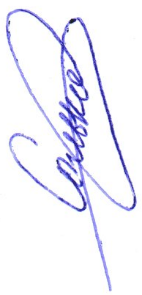 дата___________08.05.2020__________________Подпись руководителя практики от ФГБОУ ВО «КубГУ» __________________дата_______08.05.2020________________ИНДИВИДУАЛЬНОЕ ЗАДАНИЕ РУКОВОДИТЕЛЯ ПРАКТИКИ(составляется в соответствии с компетенциями по практике)Студент (ка)_4__ курса, __402а__ группыКафедра ___мировой экономики и менеджмента_________________________Направление подготовки – 38.03.01 «Экономика»
Профиль – «Мировая экономика»__________________Сальков Никита Анатольевич__________________					(фамилия, имя, отчество)Место прохождения практики: ________ФГБОУ ВО «КубГУ»__________________________________________________________							(наименование организации)Сроки прохождения практики: с «_08_» __ мая ___2020__ г. по «_05_» _июня_____2020 г.Руководитель практики: __Линкевич Елена Фёдоровна, профессор каф. МЭиМ					(Ф.И.О., ученая степень, ученое звание)Перечень вопросов (заданий, поручений) для прохождения практики (уточняется руководителем практики в соответствии с тематикой ВКР): Осуществить сбор, обработку, анализ, сопоставление и систематизацию информации по проблеме исследования; провести анализ современного состояния изучаемого объекта исследования; Разработать направления совершенствования предмета исследования; Оценить эффективность, предложенных мер;написать реферативный обзор по теме выпускной квалификационной работы. Подпись студента ____дата___08.05.2020_______Подпись руководителя практики от ФГБОУ ВО «КубГУ»____________________дата_____08.05.2020_______РАБОЧИЙ ГРАФИК (ПЛАН) ПРОВЕДЕНИЯ ПРАКТИКИПодпись студента   ________дата_08.05.2020______________________Подпись руководителя практики от ФГБОУ ВО «КубГУ» _____________________дата__08.05.2020___________________Сведения о прохождении инструктажа по ознакомлению с требованиями охраны труда, проводимом руководителем практики от ФГБОУ ВО «КубГУ»Сальков Никита Анатольевич, 21 год(ФИО, возраст лица, получившего инструктаж)Линкевич Елена Фёдоровна, профессор каф. МЭиМ	(ФИО, должность руководителя практики от ФГБОУ ВО «КубГУ»)Инструктаж по требованиям охраны трудаперед началом работы, во время работы, в аварийных ситуациях и по окончании работыСведения о прохождении инструктажа по ознакомлению с требованиями охраны труда, технике безопасности, пожарной безопасности, а также правилами внутреннего трудового распорядка в ФГБОУ ВО «КубГУ»Сальков Никита Анатольевич, 21 год	(ФИО, возраст)практиканта	(на какую должность назначается)1. Инструктаж по требованиям охраны трудапроведен профессор каф. МЭиМ, Линкевич Елена Фёдоровна	(должность, ФИО сотрудника, проводившего инструктаж)2. Инструктаж по технике безопасностипроведен профессор каф. МЭиМ, Линкевич Елена Фёдоровна	(должность, ФИО сотрудника, проводившего инструктаж)3. Инструктаж по пожарной безопасностипроведен профессор каф. МЭиМ, Линкевич Елена Фёдоровна	(должность, ФИО сотрудника, проводившего инструктаж)4. Инструктаж по правилам внутреннего трудового распорядкапроведен профессор каф. МЭиМ, Линкевич Елена Фёдоровна	(должность, ФИО сотрудника, проводившего инструктаж)5. Разрешение на допуск к работеРазрешено допустить к работе Салькова Никиту Анатольевича		(ФИО лица, получившего допуск к работе)в качестве практиканта		(должность)«08_» __мая_______ 2020__г.	      профессор каф. МЭиМ    Линкевич Е. Ф. (подпись)		(должность) 	(ФИО)ДНЕВНИК ПРОХОЖДЕНИЯ ПРОИЗВОДСТВЕННОЙ ПРАКТИКИ (НАУЧНО- ИССЛЕДОВАТЕЛЬСКОЙ РАБОТЫ)Место прохождения практики _________ ФГБОУ ВО «Кубанский государственный университет»_______________________________________________________Сроки практики: с __08.05_________ по ____05.06_________ 2020____ г.студент___ Сальков Никита Анатольевич____05.06.2020_                                 ФИО                                              (подпись, дата)Руководитель практики от ФГБОУ ВО «КубГУ» ___ Линкевич Елена Фёдоровна _                                ФИО                                             (подпись, дата)ОТЗЫВРУКОВОДИТЕЛЯ ПРОИЗВОДСТВЕННОЙ ПРАКТИКИ (НАУЧНО-ИССЛЕДОВАТЕЛЬСКОЙ РАБОТЫ) от ФГБОУ ВО «КубГУ»
о работе студента в период прохождения практики___________________________Сальков Никита Анатольевич_____________________ (Ф.И.О.)Проходил практику в период с _08.05________по __05.06_____2020___г.в_______ ФГБОУ ВО «Кубанский государственный университет ____________________(наименование организации)в________________________экономическом факультете ____________________________                  (наименование структурного подразделения)в качестве____________________ практиканта___________________________(должность)Результаты работы состоят в следующем: В процессе освоения программы преддипломной практики Сальков Н.А. проявил себя как ответственный, хорошо подготовленный специалист, умеющий применять полученные теоретические знания по сбору, обработке информации, формулировке выводов и представлению результатов самостоятельного исследования. Программа практики выполнена полностью и в установленные сроки. Индивидуальное задание выполнено полностью, частично, не выполнено                                                                                                (нужное подчеркнуть)Студент Сальков Никита Анатольевич__________ заслуживает оценки__Зачтено__                                       (Ф.И.О. студента)__________Линкевич Елена Фёдоровна, профессор каф. МЭиМ___________________           (Ф.И.О. должность руководителя практики)		                      __________________________________________________ «_06_»_____июня_________2020____г. Отчет принят с оценкой __________Руководитель практики от ФГБОУ ВО «КубГУ»профессор каф. МЭиМ, Линкевич Е.Ф.(должность, Ф.И.О.)______________________________                      (Подпись)Выполнил: студент _4__ курса Направление подготовки 38.03.01 Экономика(шифр и название направления подготовки)Профиль – Мировая экономика(название программы)____Сальков Никита Анатольевич___ ( Ф.И.О.)___________   ________                         (Подпись)ВалютаРеспублика БеларусьРеспублика БеларусьРеспублика КазахстанРеспублика КазахстанКиргизская РеспубликаКиргизская РеспубликаРоссийская ФедерацияРоссийская ФедерацияВалютаЭкспортИмпортЭкспортИмпортЭкспортИмпортЭкспортИмпортРоссийский рубль34,448,49,725,723,413,315,230,7Доллар США28,922,387,357,069,880,061,935,0Евро34,427,92,415,63,04,020,630,0Нац.валюты1,70,60,00,0––15,230,7Другие валюты0,60,70,61.71,00,22,14,2№ п/пКод компетенцииСодержание компетенции (или её части)Планируемые результаты при прохождении практики1.ОПК-4способностью находить организационно-управленческие решения в профессиональной деятельности и готовность нести за них ответственностьподготовка решений по вопросам организации управления с учетом правовых, административных и других ограничений, исходя из темы исследования2.ПК-2способностью на основе типовых методик и действующей нормативно-правовой базы рассчитать экономические и социально-экономические показатели, характеризующие деятельность хозяйствующих субъектоврасчеты экономических и социально-экономических показателей на основе типовых методик с учетом действующей национальной и международной нормативно-правовой базы, необходимых для выполнения выпускной квалификационной работы3.ПК-5способностью анализировать и интерпретировать финансовую, бухгалтерскую и иную информацию, содержащуюся в отчетности предприятий различных форм собственности, организаций, ведомств и т.д. и использовать полученные сведения для принятия управленческих решенийобработка массивов экономических данных из финансовой, бухгалтерской и иной информации в соответствии с поставленной задачей, анализ, оценка, интерпретация полученных результатов и обоснование выводов по тематике выпускной квалификационной работы4.ПК-6способностью анализировать и интерпретировать данные отечественной и зарубежной статистики о социально-экономических процессах и явлениях, выявлять тенденции изменения социально-экономических показателейоценка эффективности проекта в условиях неопределенности по выходу малого и среднего бизнеса на мировые рынки, а также прогноз развития международного бизнеса в стране и регионе на основании данных отечественной и зарубежной статистики5.ПК-7способностью, используя отечественные и зарубежные источники информации, собрать необходимые данные проанализировать их и подготовить информационный обзор и/или аналитический отчетподготовка информационных обзоров, аналитических отчетов по международному бизнесу, состоянию и тенденциям мировой экономики, исходя из данных российских и зарубежных источников информации6.ПК-11способностью критически оценить предлагаемые варианты управленческих решений, разработать и обосновать предложения по их совершенствованию с учетом критериев социально-экономической эффективности, рисков и возможных социально-экономических последствийоценка вариантов управленческих решений, обоснование их выбора на основе критериев социально-экономической эффективности с учетом рисков и возможных социально-экономических последствий принимаемых решений в сфере международного бизнеса, необходимых для выполнения выпускной квалификационной работыСрокиСодержание работ08.05.2020–09.05.2020Пройти инструктаж по ознакомлению с требованиями охраны труда, технике безопасности, пожарной безопасности, а также правилами внутреннего трудового распорядка 10.05.2020–12.05.2020Ознакомиться с целями, задачами, программой, сроками, требованиями производственной (преддипломной) практики13.05.2020Подготовить решения по вопросам организации управления с учетом ограничений, исходя из темы исследования14.05.2020–17.05.2020Рассчитать показатели, необходимые для выполнения выпускной квалификационной работы 18.05.2020–25.05.2020Разработать комплекс мероприятий по совершенствованию проблемы исследования и оценить его эффективность26.05.2020–05.06.2020Сформировать выводы по результатам прохождения практики. И на основе этих данных составить и защитить отчет преддипломной практикеИнструктаж получен и усвоен«08_» ____мая_____ 2020__г.Инструктаж проведен и усвоен«08_» ____мая_____ 2020__г.(подпись лица, получившего инструктаж)(подпись руководителя практики от 
ФГБОУ ВО «КубГУ»)Инструктаж по требованиям охраны труда получен и усвоен«08_» ____мая_____ 2020__г.Инструктаж по требованиям охраны труда проведен и усвоен«08_» ____мая_____ 2020__г.(подпись лица, получившего инструктаж)(подпись лица, проведшего инструктаж)Инструктаж по технике безопасности получен и усвоен«08_» ___мая______ 2020__г.Инструктаж по технике безопасности труда проведен и усвоен«08_» ____мая_____ 2020__г.(подпись лица, получившего инструктаж)(подпись лица, проведшего инструктаж)Инструктаж по пожарной безопасности получен и усвоен«08_» ____мая_____ 2020__г.Инструктаж по пожарной безопасности проведен и усвоен«08_» ____мая_____ 2020__г.(подпись лица, получившего инструктаж)(подпись лица, проведшего инструктаж)Инструктаж по правилам внутреннего трудового распорядка получен и усвоен«08_» __мая_______ 2020__г.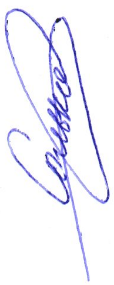 Инструктаж по правилам внутреннего трудового распорядка проведен и усвоен«08_» ____мая_____ 2020__г.(подпись лица, получившего инструктаж)(подпись лица, проведшего инструктаж)СрокиСодержание работРезультат работыОценки, замечания и предложения по работе08.05.2020–09.05.2020Пройти инструктаж по ознакомлению с требованиями охраны труда, технике безопасности, пожарной безопасности, а также правилами внутреннего трудового распорядкаПройден инструктаж по ознакомлению с требованиями охраны труда, технике безопасности, пожарной безопасности, а также правилами внутреннего трудового распорядказамечаний нет10.05.2020–12.05.2020Изучить внутренние уставные и регламентные документы, виды лицензий, (если это обязательно лицензируемый вид деятельности);Ознакомиться с организационной структурой организации, правилами внутреннего распорядка и особенностью осуществления финансовой работы в организации.Изучены внутренние уставные и регламентные документы, виды лицензий, (если это обязательно лицензируемый вид деятельности);Ознакомлен с организационной структурой организации, правилами внутреннего распорядка и особенностью осуществления финансовой работы в организации.замечаний нет13.05.2020Подготовка решений по вопросам организации управления с учетом ограничений, исходя из темы исследования.Подготовил решения по вопросам организации управления с учетом ограничений, исходя из темы исследованиязамечаний нет14.05.2020–17.05.2020Расчет показателей, необходимых для выполнения выпускной квалификационной работыРассчитал показатели, необходимые для выполнения выпускной квалификационной работы замечаний нет18.05.2020–25.05.2020Разработка комплекс мероприятий по совершенствованию проблемы исследования и оценка его эффективностьРазработал комплекс мероприятий по совершенствованию проблемы исследования и оценила его эффективностьзамечаний нет26.05.2020-05.06.2020Формирование выводы по результатам прохождения практики. И на основе этих данных составить и защитить отчет преддипломной практикеСформировал выводы по результатам прохождения практики. И на основе этих данных составить и защитить отчет преддипломной практикезамечаний нет№ п/пКод компетенцииСодержание компетенции (или её части)Планируемые результаты при прохождении практикОтметка о выполнении1.ОПК-1способностью решать стандартные задачи профессиональной деятельности на основе информационной и библиографической культуры с применением информационно-коммуникационных технологий и с учетом основных требований информационной безопасностипоиск и анализ информационных источников с применением информационно-коммуникационных технологий для решения стандартных задач профессиональной деятельности на основе информационной и библиографической культуры; проведение содержательного анализа экономических процессов на основе теоретических и эконометрических моделей с интерпретацией полученных результатов;расчет и анализ экономических и социально-экономических показателей на основе действующих нормативно-правовых актов хозяйствующих субъектов при принятии управленческих решений;использование статистических методов анализа отечественной и зарубежной экономической информации и выявление трендов изменений социально-экономических показателей;анализ финансовой, бухгалтерской, экономической информации предприятий с использованием действующих нормативно-правовых документов для составления информационного отчета и/или аналитического отчета;решение аналитических и исследовательских задач при помощи современных технических средств и информационных технологий, позволяющих обрабатывать социально-экономическую информациювыполнена полностью2.ПК-4способностью на основе описания экономических процессов и явлений строить стандартные теоретические и эконометрические модели, анализировать и содержательно интерпретировать полученные результатыпоиск и анализ информационных источников с применением информационно-коммуникационных технологий для решения стандартных задач профессиональной деятельности на основе информационной и библиографической культуры; проведение содержательного анализа экономических процессов на основе теоретических и эконометрических моделей с интерпретацией полученных результатов;расчет и анализ экономических и социально-экономических показателей на основе действующих нормативно-правовых актов хозяйствующих субъектов при принятии управленческих решений;использование статистических методов анализа отечественной и зарубежной экономической информации и выявление трендов изменений социально-экономических показателей;анализ финансовой, бухгалтерской, экономической информации предприятий с использованием действующих нормативно-правовых документов для составления информационного отчета и/или аналитического отчета;решение аналитических и исследовательских задач при помощи современных технических средств и информационных технологий, позволяющих обрабатывать социально-экономическую информациювыполнена полностью3.ПК-5способностью анализировать и интерпретировать финансовую, бухгалтерскую и иную информацию, содержащуюся в отчетности предприятий различных форм собственности, организаций, ведомств и т.д. и использовать полученные сведения для принятия управленческих решенийпоиск и анализ информационных источников с применением информационно-коммуникационных технологий для решения стандартных задач профессиональной деятельности на основе информационной и библиографической культуры; проведение содержательного анализа экономических процессов на основе теоретических и эконометрических моделей с интерпретацией полученных результатов;расчет и анализ экономических и социально-экономических показателей на основе действующих нормативно-правовых актов хозяйствующих субъектов при принятии управленческих решений;использование статистических методов анализа отечественной и зарубежной экономической информации и выявление трендов изменений социально-экономических показателей;анализ финансовой, бухгалтерской, экономической информации предприятий с использованием действующих нормативно-правовых документов для составления информационного отчета и/или аналитического отчета;решение аналитических и исследовательских задач при помощи современных технических средств и информационных технологий, позволяющих обрабатывать социально-экономическую информациювыполнена полностью4.ПК-6способностью анализировать и интерпретировать данные отечественной и зарубежной статистики о социально-экономических процессах и явлениях, выявлять тенденции изменения социально-экономических показателейпоиск и анализ информационных источников с применением информационно-коммуникационных технологий для решения стандартных задач профессиональной деятельности на основе информационной и библиографической культуры; проведение содержательного анализа экономических процессов на основе теоретических и эконометрических моделей с интерпретацией полученных результатов;расчет и анализ экономических и социально-экономических показателей на основе действующих нормативно-правовых актов хозяйствующих субъектов при принятии управленческих решений;использование статистических методов анализа отечественной и зарубежной экономической информации и выявление трендов изменений социально-экономических показателей;анализ финансовой, бухгалтерской, экономической информации предприятий с использованием действующих нормативно-правовых документов для составления информационного отчета и/или аналитического отчета;решение аналитических и исследовательских задач при помощи современных технических средств и информационных технологий, позволяющих обрабатывать социально-экономическую информациювыполнена полностью5.ПК-7способностью, используя отечественные и зарубежные источники информации, собрать необходимые данные проанализировать их и подготовить информационный обзор и/или аналитический отчетпоиск и анализ информационных источников с применением информационно-коммуникационных технологий для решения стандартных задач профессиональной деятельности на основе информационной и библиографической культуры; проведение содержательного анализа экономических процессов на основе теоретических и эконометрических моделей с интерпретацией полученных результатов;расчет и анализ экономических и социально-экономических показателей на основе действующих нормативно-правовых актов хозяйствующих субъектов при принятии управленческих решений;использование статистических методов анализа отечественной и зарубежной экономической информации и выявление трендов изменений социально-экономических показателей;анализ финансовой, бухгалтерской, экономической информации предприятий с использованием действующих нормативно-правовых документов для составления информационного отчета и/или аналитического отчета;решение аналитических и исследовательских задач при помощи современных технических средств и информационных технологий, позволяющих обрабатывать социально-экономическую информациювыполнена полностью6.ПК-8способностью использовать для решения аналитических и исследовательских задач современные технические средства и информационные технологиипоиск и анализ информационных источников с применением информационно-коммуникационных технологий для решения стандартных задач профессиональной деятельности на основе информационной и библиографической культуры; проведение содержательного анализа экономических процессов на основе теоретических и эконометрических моделей с интерпретацией полученных результатов;расчет и анализ экономических и социально-экономических показателей на основе действующих нормативно-правовых актов хозяйствующих субъектов при принятии управленческих решений;использование статистических методов анализа отечественной и зарубежной экономической информации и выявление трендов изменений социально-экономических показателей;анализ финансовой, бухгалтерской, экономической информации предприятий с использованием действующих нормативно-правовых документов для составления информационного отчета и/или аналитического отчета;решение аналитических и исследовательских задач при помощи современных технических средств и информационных технологий, позволяющих обрабатывать социально-экономическую информациювыполнена полностью